                                                              Marseille le 27 janvier 2021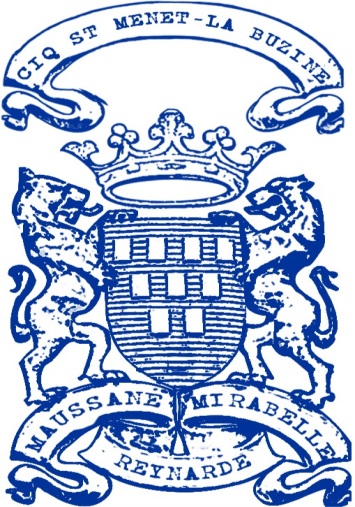                            REUNION  DE  BUREAU / CA  DU 26/01/2021PRESENTS : voir émargement ci-jointCompte tenu des contraintes dues à la situation sanitaire et tous les membres du CA ayant été convoqués il est décidé que cette réunion est un CA.AG : décision d’AG 2019 et 2020 par correspondance avec appel à candidatures pour le renouvellement du CA.ADHESIONS 2021 :ceux qui ont leur carte 2020 n’ont pas à payer leur adhésion 2021.URBANISME : Logements sociaux dans le village (en zone seveso ?) : modification du permis pour ajout de 2 logements supplémentairesTraverse Pierre Abondance 56 logements + une villa sur le terrain occupé par la pépinière .Traverse de la Penne, vente terrain pour construction d’un immeuble. Traverse de la Penne terrain entre traverse ENTRESSSEN et pierre ABONDANCE création d’un immeuble (à vérifier).Montée de St Menet travaux en cours pour logements sociaux.PROPRETE :Chemin du Mouton :Actions entreprises et retransmises par la presse.Il reste encore le bateau et quelques pneus ….Dépôt de sapins bd de la GareCABINET MEDICAL :il s’est ouvert à coté de Visual.Un médecin et deux infirmiers.	CSA (réunion Police) :peu d’avancées ;problèmes de véhicules dépouillés et squats….	ENVIRONNEMENTTraverse de la Buzine, éclatements des trottoirs et de la chaussée par les racines des arbres.Résidence les Augustines : emplacements des containers à ordures Traverse de la Buzine le stationnement gêne la circulation.Chemin de St Menet aux ACCATES, demande de renseignements concernant des travaux.COMMEMORATION du 11 Novembre :le président avait prévenu du souhait de la mairie qu’il n’y ait qu’un représentant du CIQ ;ce qui a été le cas ,les autres participants ne représentaient qu’eux-mêmes.TAGS :faire le 3013FEDERATION :Election du nouveau président Pierre LOLLIOZ (président du CIQ d’Eoures )PARC ENTREE DE ST MENETAménagement et ajout de jeux pour les enfants.Terrain de boules remis en étatDemande de prise d’eau + si possible toilettes ?STATIONNEMENTPlusieurs appels de riverains qui ne peuvent plus rentrer ou sortir de chez eux aux heures d’entrées et de sorties de classe de l’école NDJ :il faudrait insister pour un rdv avec le directeur si nouveau refus transmission à la mairie.      ASSURANCE       résiliation de notre actuelle police d’ assurance qui n’a plus d’utilité et voir si celle de la Confédération suffit.      TRANSPORTS       relances pour la remise en service du bus 51.           Le Président            Jean-Claude FIELDS